Do – 21. März 2014 – Einladung Osterjause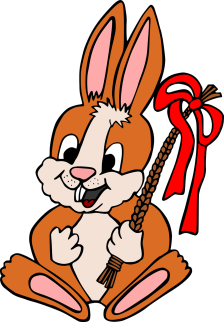 Hinweise: Die Einladung soll vierseitig sein – daher
Zuerst Umstellung auf Querformat (Seitenlayout - ev. unter Orientierung zu finden)
Wir brauchen dann 2 Seiten. Auf der ersten Blattseite ist dann links die Seite 4 der fertigen Einladung und rechts die Seite 1. Auf der zweiten Blattseite ist links die Seite 2 der fertigen Einladung und rechts die Seite 3.– Daher
auf jeder Seite 2 Spalten (ebenfalls auf Seitenlayout – Spalten – hier können dann auch die Umbrüche, wie z.B. Seitenumbruch oder Spaltenumbruch festgelegt werden)
Text auf der 1. Seite: Einladung zur Osterjause
Text auf der 3. Seite: 

Wir treffen uns am Montag, dem 1. April 2024 in gewohnter Weise zur Osterjause in Telfs …
Ich freue mich schon sehr auf euer Kommen
Unterschrift
Gestaltung mit Bildern, Rahmen, Ornamenten usw. je nach Lust und LauneViel Spaß!!!